O Lord my God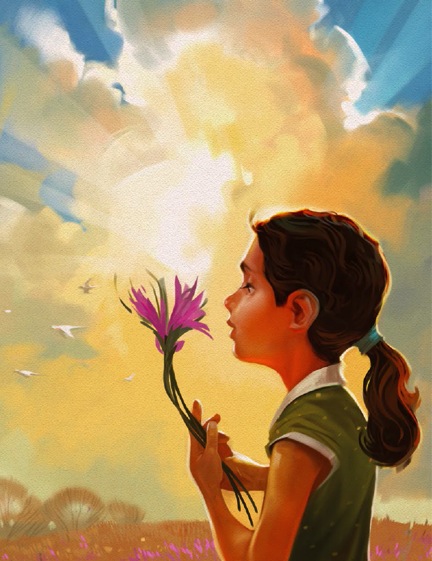 When I in awesome wonderConsider all the worlds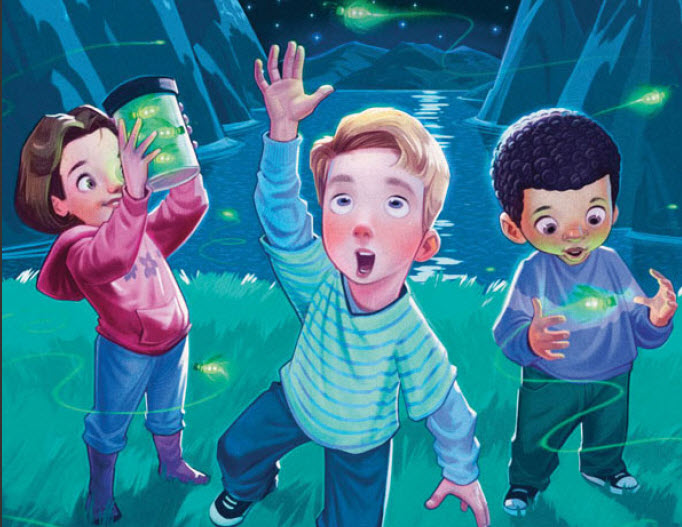 Thy Hands have madeI see the stars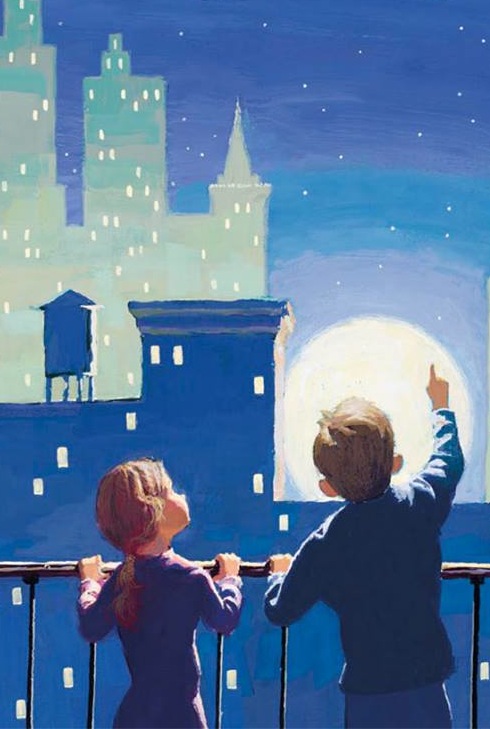 I hear the rolling thunderThy power throughout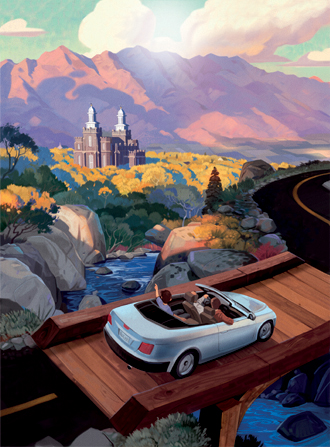 The universe displayedThen sings my soul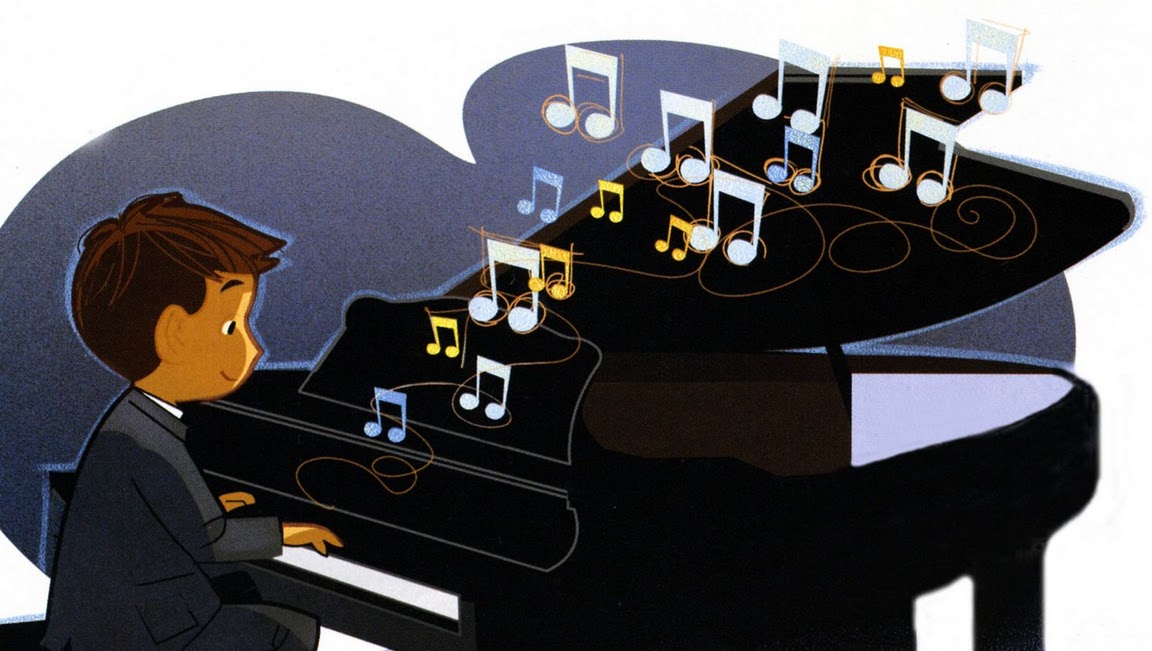 My Savior God, to Thee,How great Thou art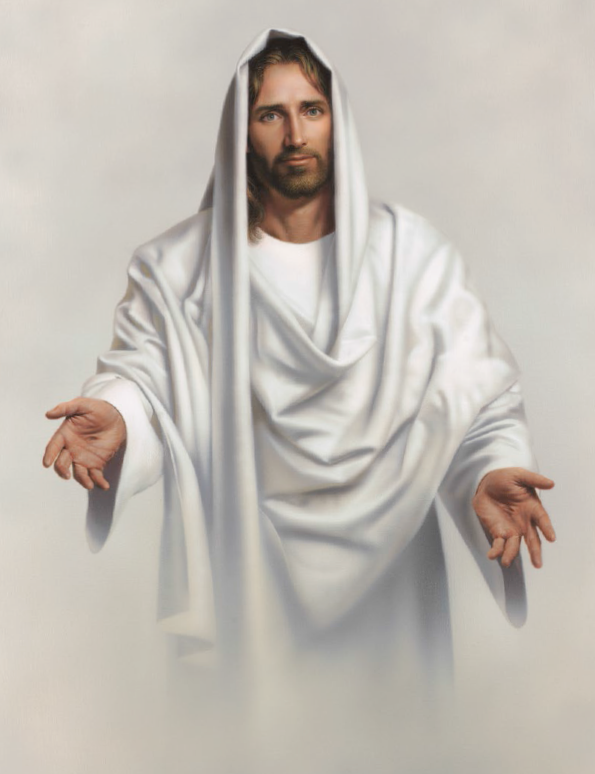 How great Thou artThen sings my soul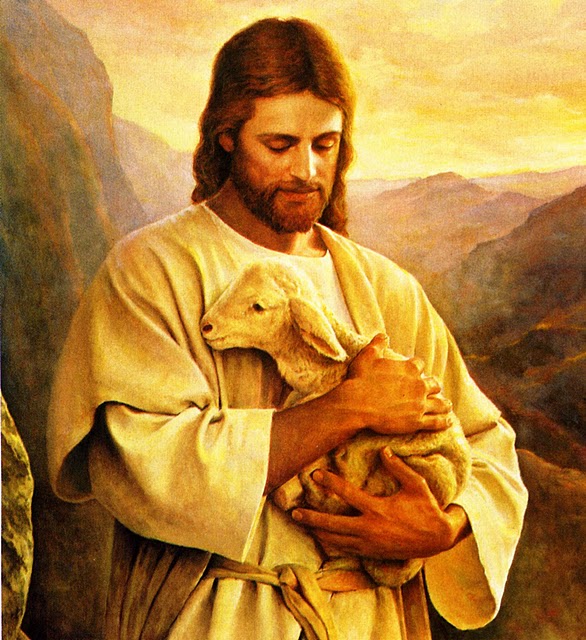 My Savior God, to TheeHow great Thou art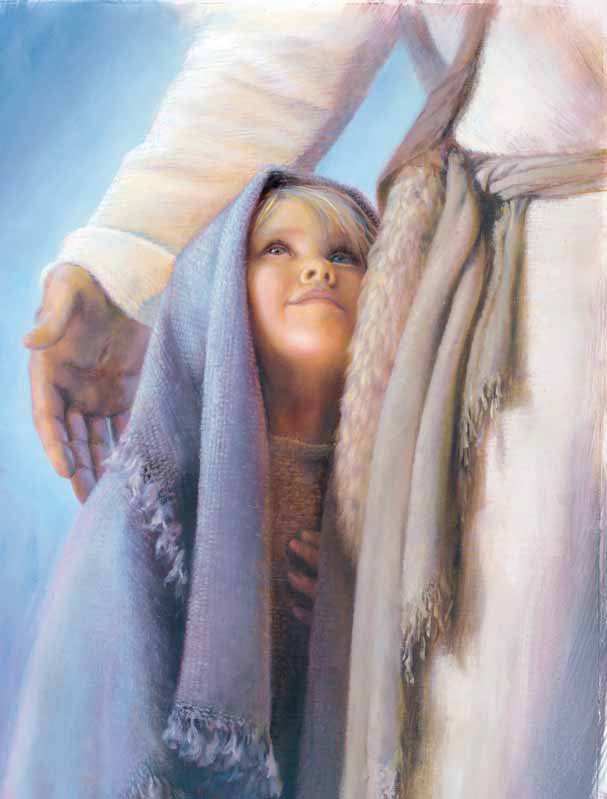 How great Thou art!When through the woods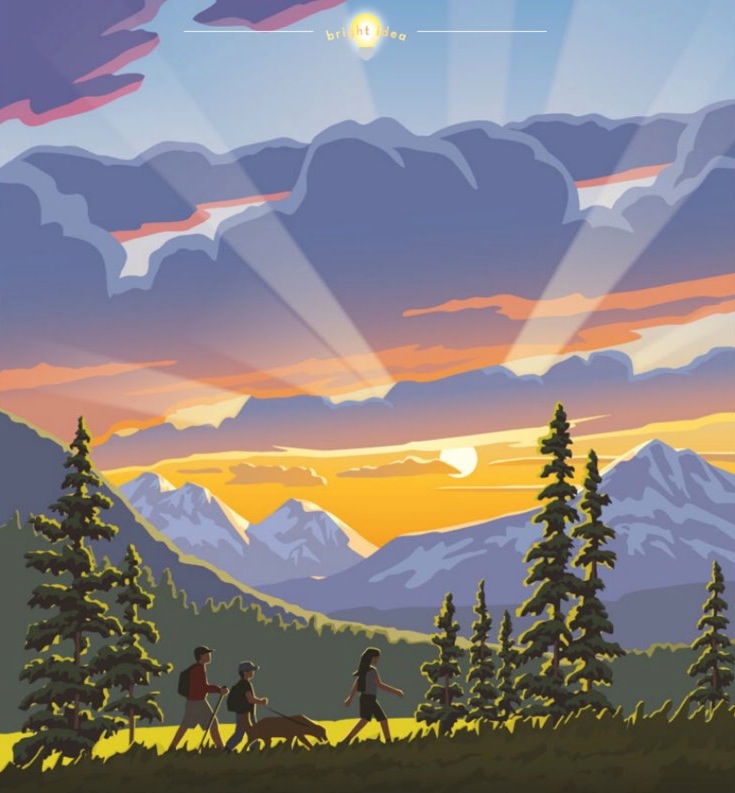 And forest glades I wanderAnd hear the birds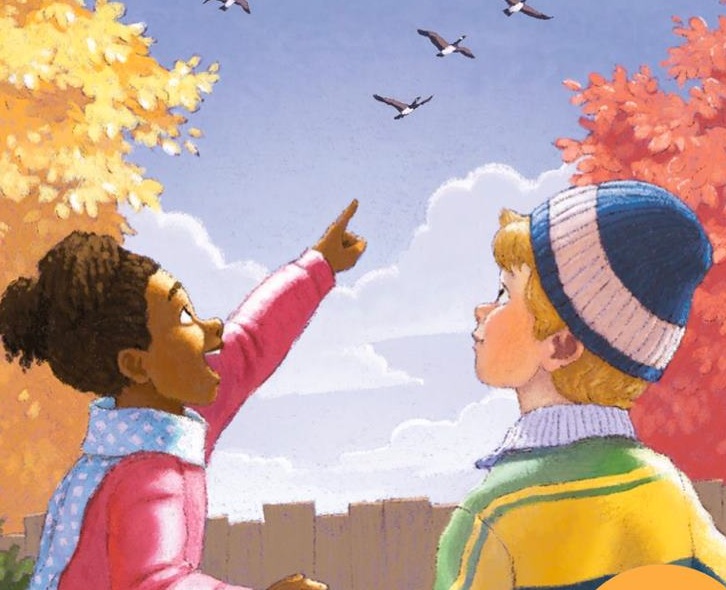 Sing sweetly in the treesWhen I look down,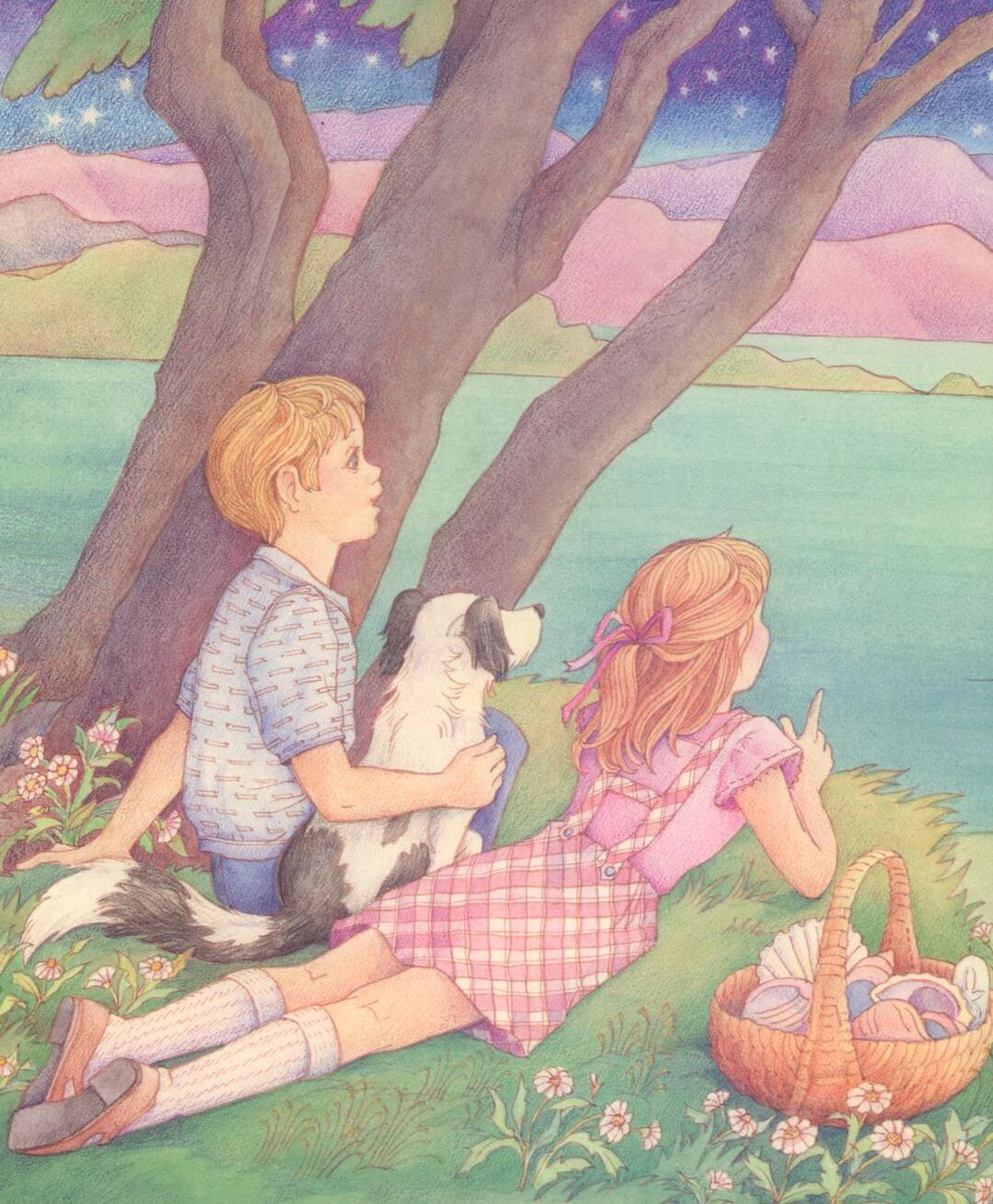 From lofty mountain grandeurAnd see the brook,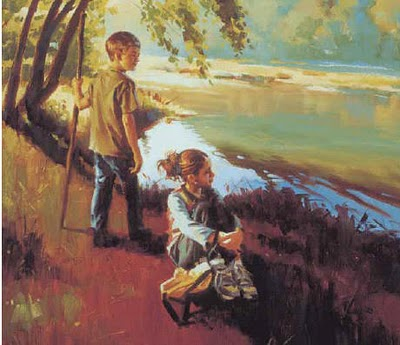 And feel the gentle breezeThen sings my soul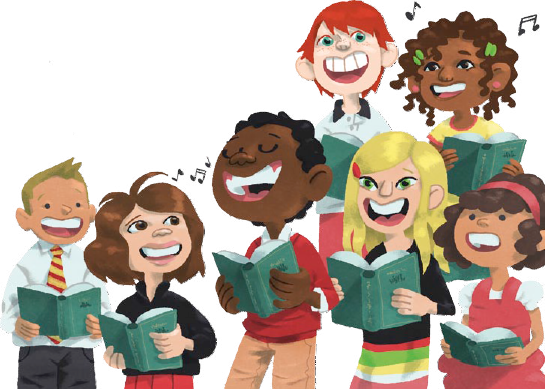 My Savior God, to TheeHow great Thou art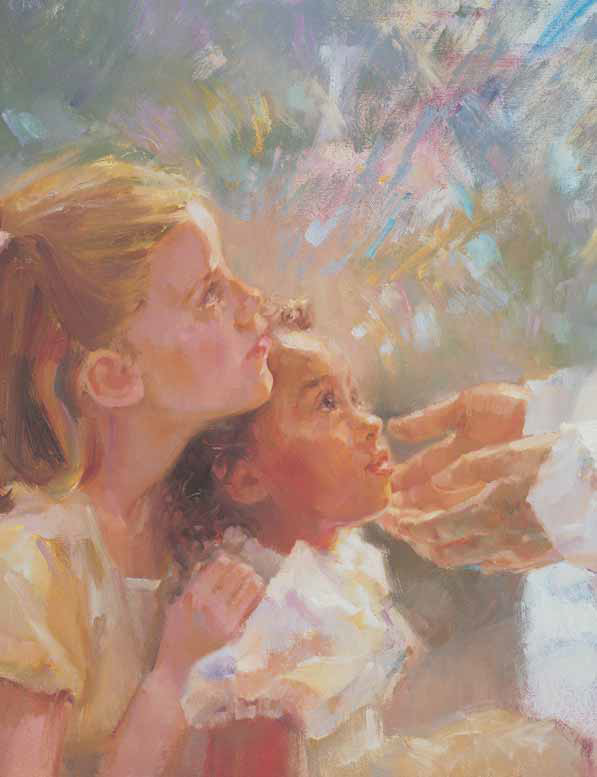 How great Thou artThen sings my soul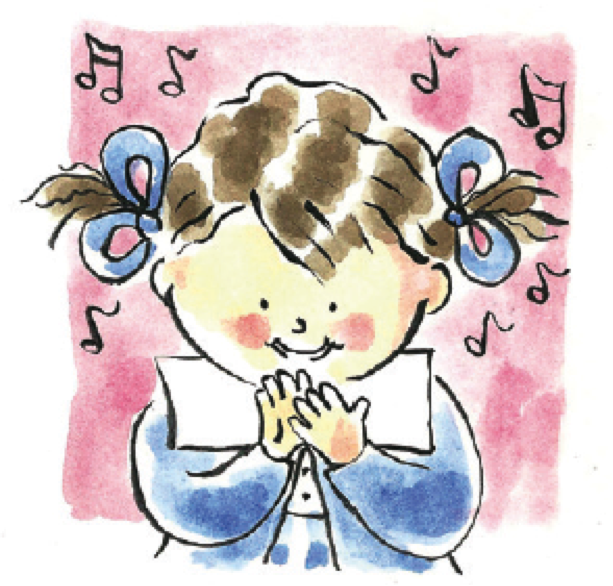 My Savior God, to TheeHow great Thou art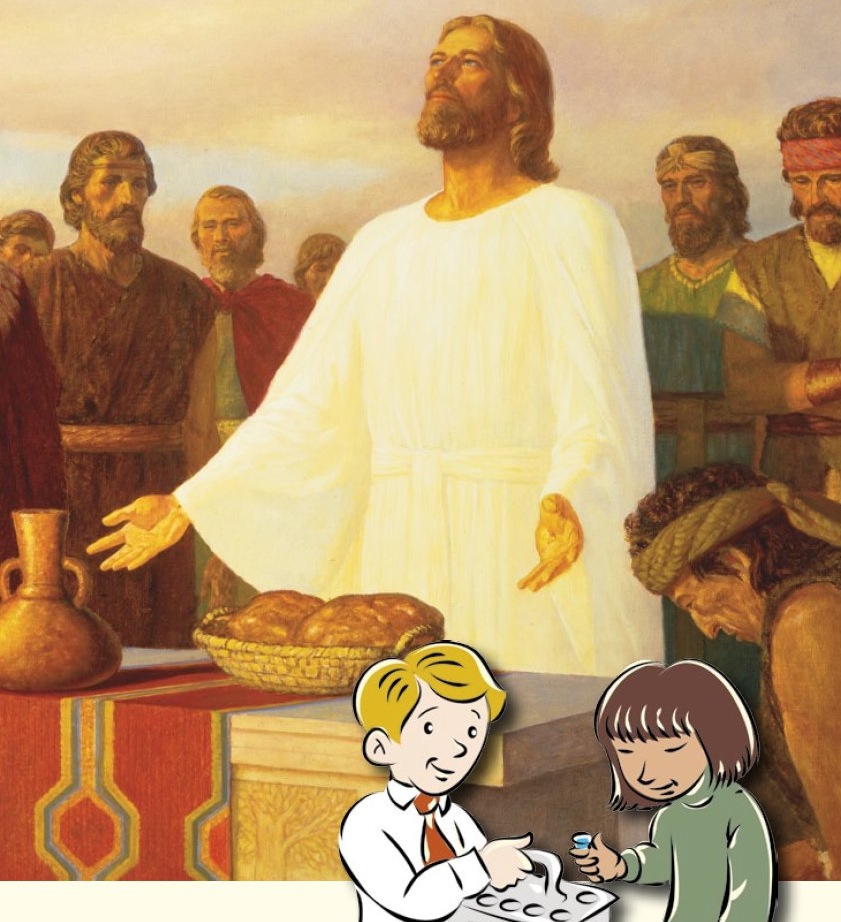 How great Thou art!And when I think that God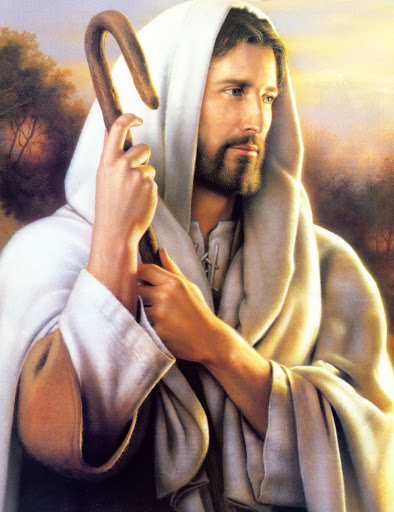 His Son not sparingSent Him to die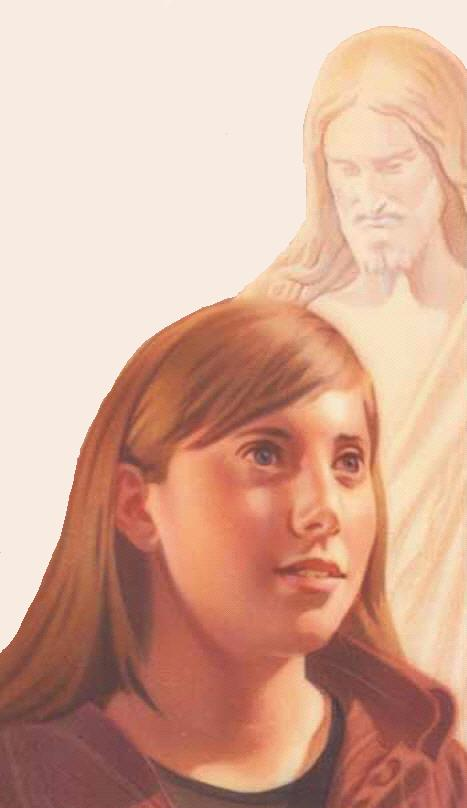 I scarce can take it inThat on the Cross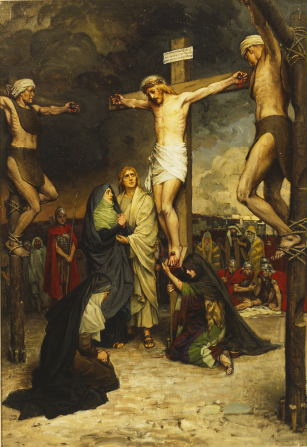 My burden gladly bearingHe bled and died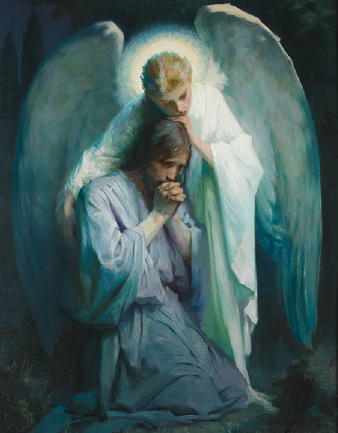 To take away my sinThen sings my soul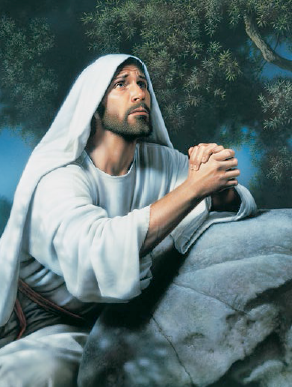 My Savior God to TheeHow great Thou art,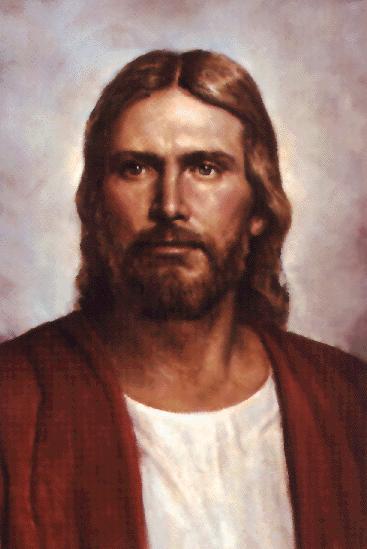 How great Thou artThen sings my soul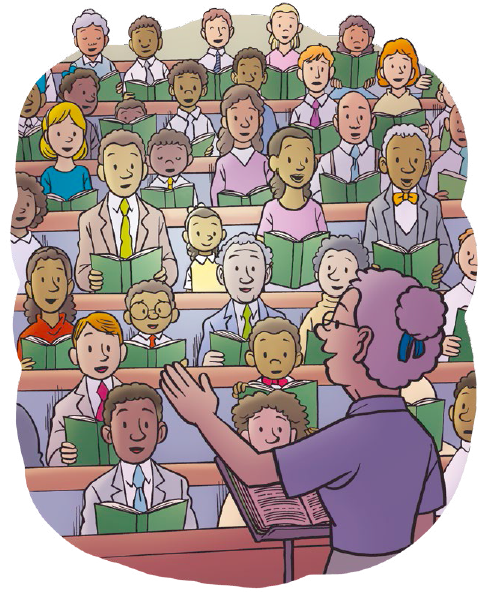 My Savior God, to TheeHow great Thou art,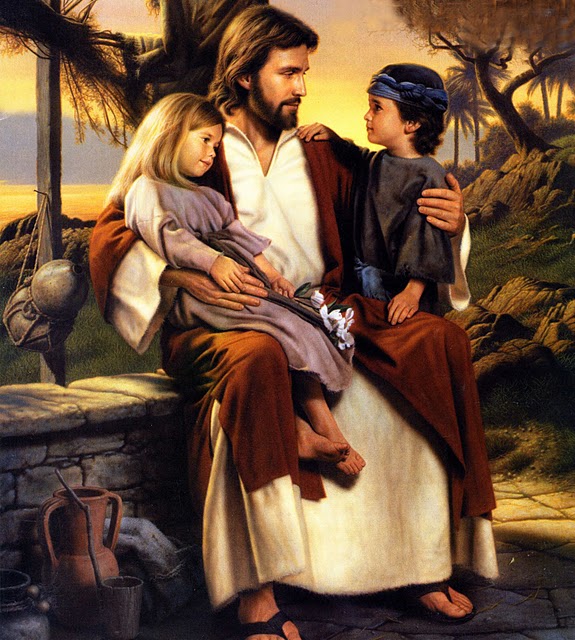 How great Thou art!When Christ shall come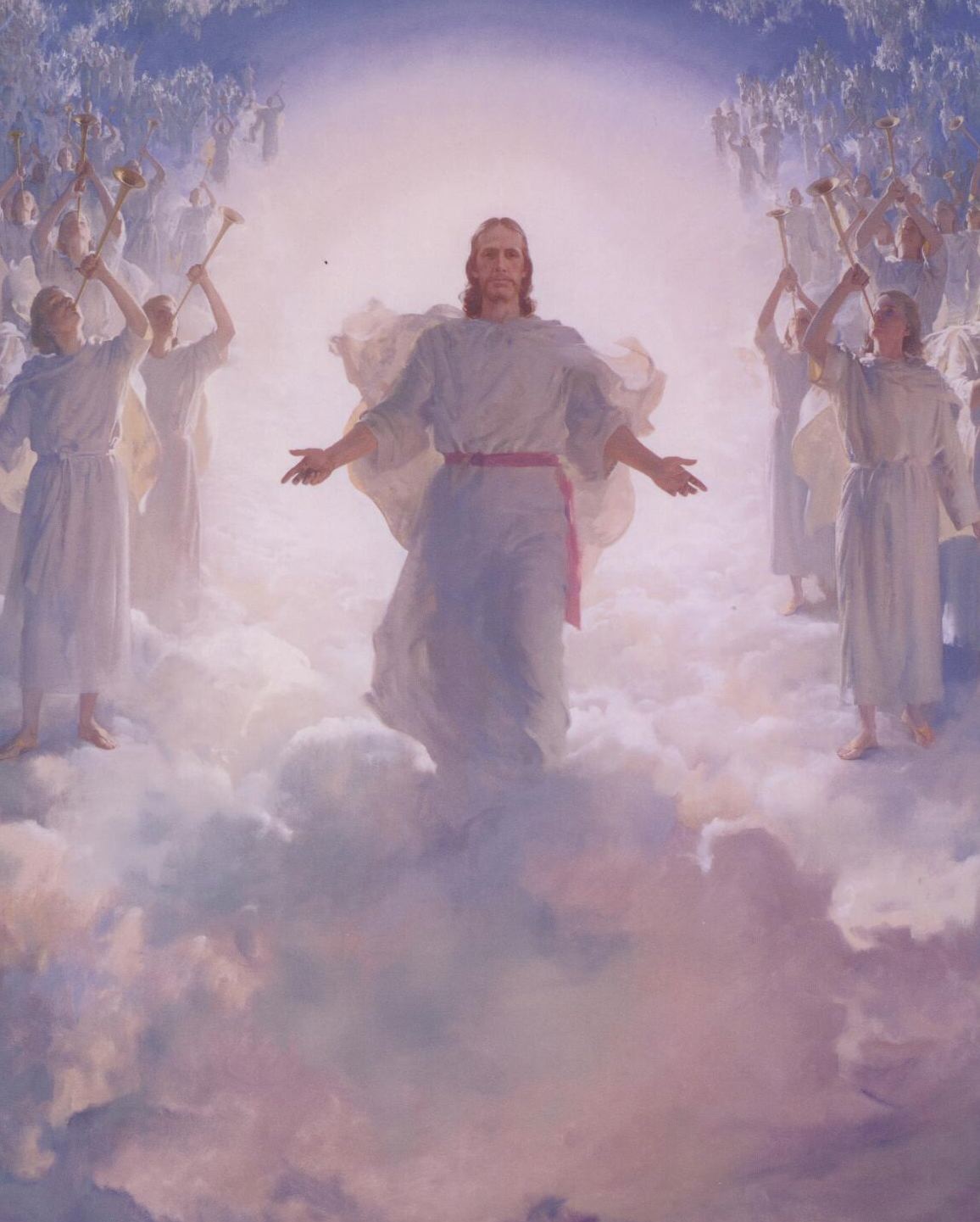 With shout of acclamationAnd take me home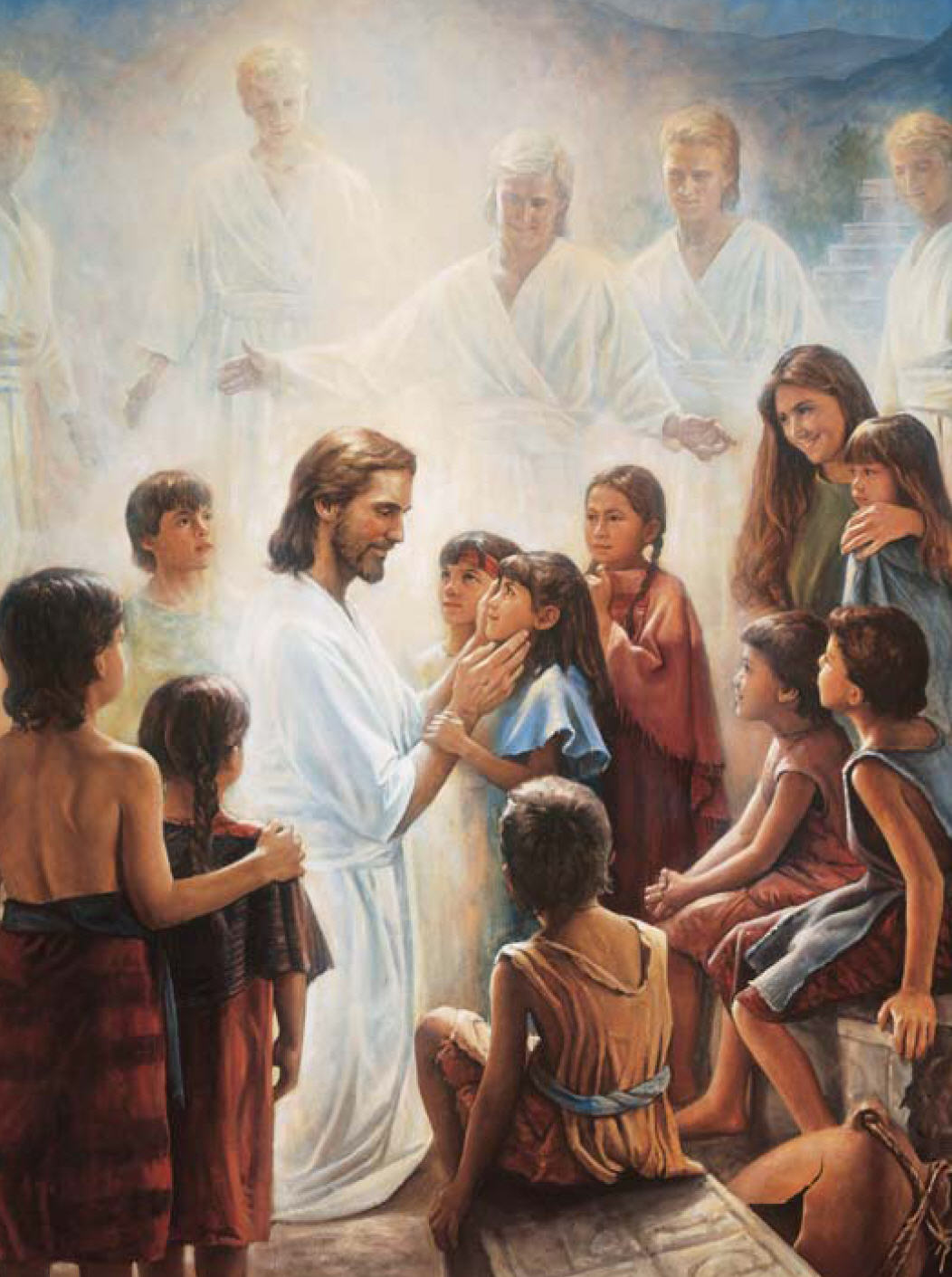 What joy shall fill my heartThen I shall bow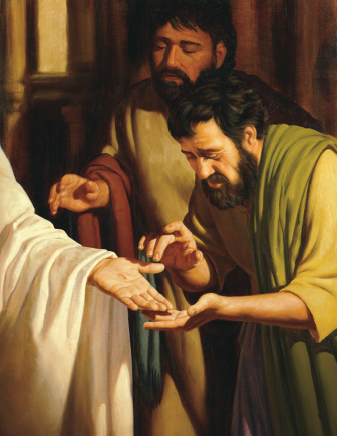 In humble adorationAnd there proclaim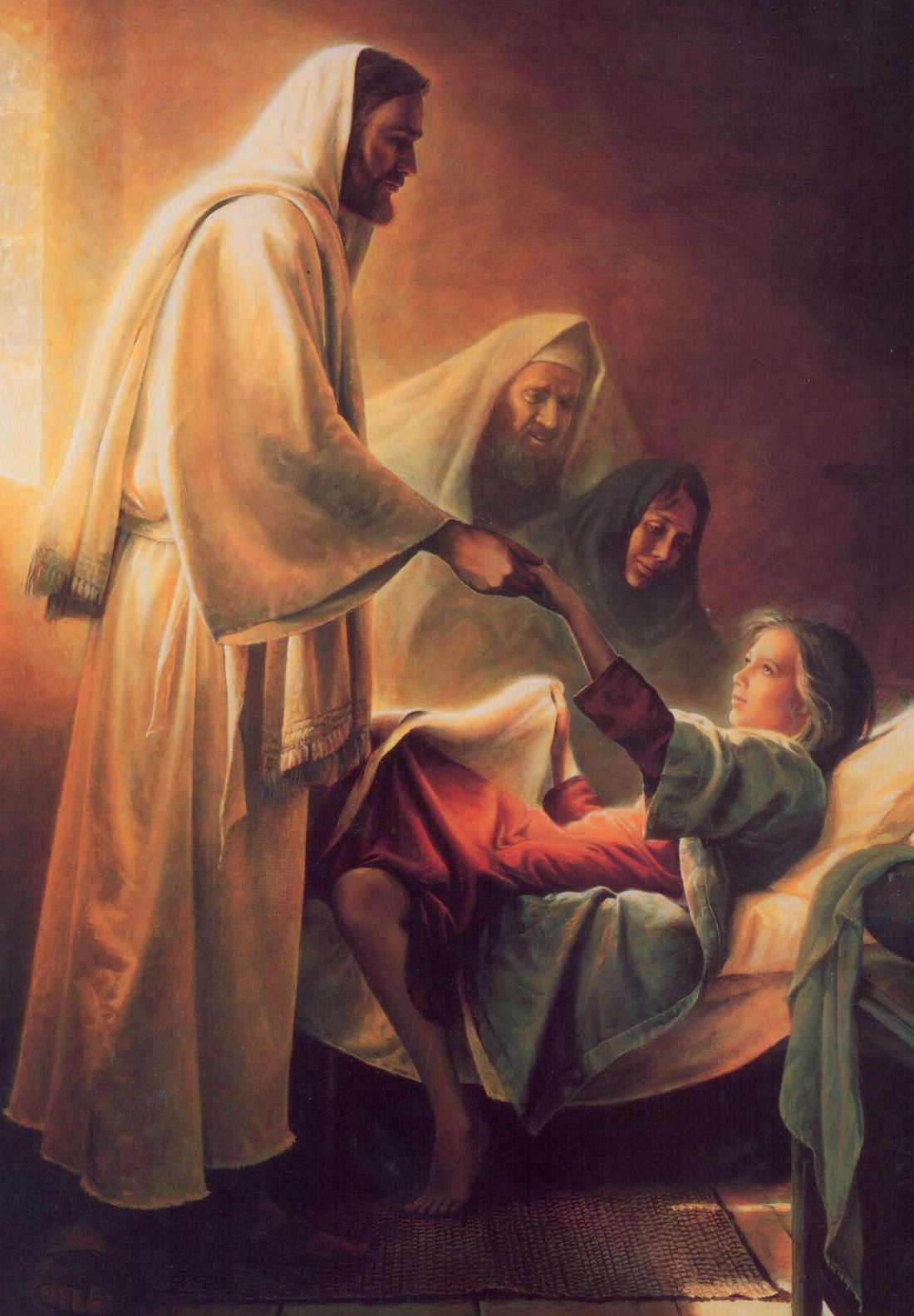 My God, how great Thou art!Then sings my soul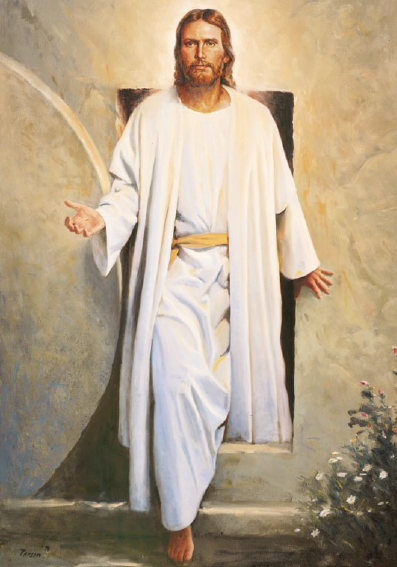 My Savior God to TheeHow great Thou art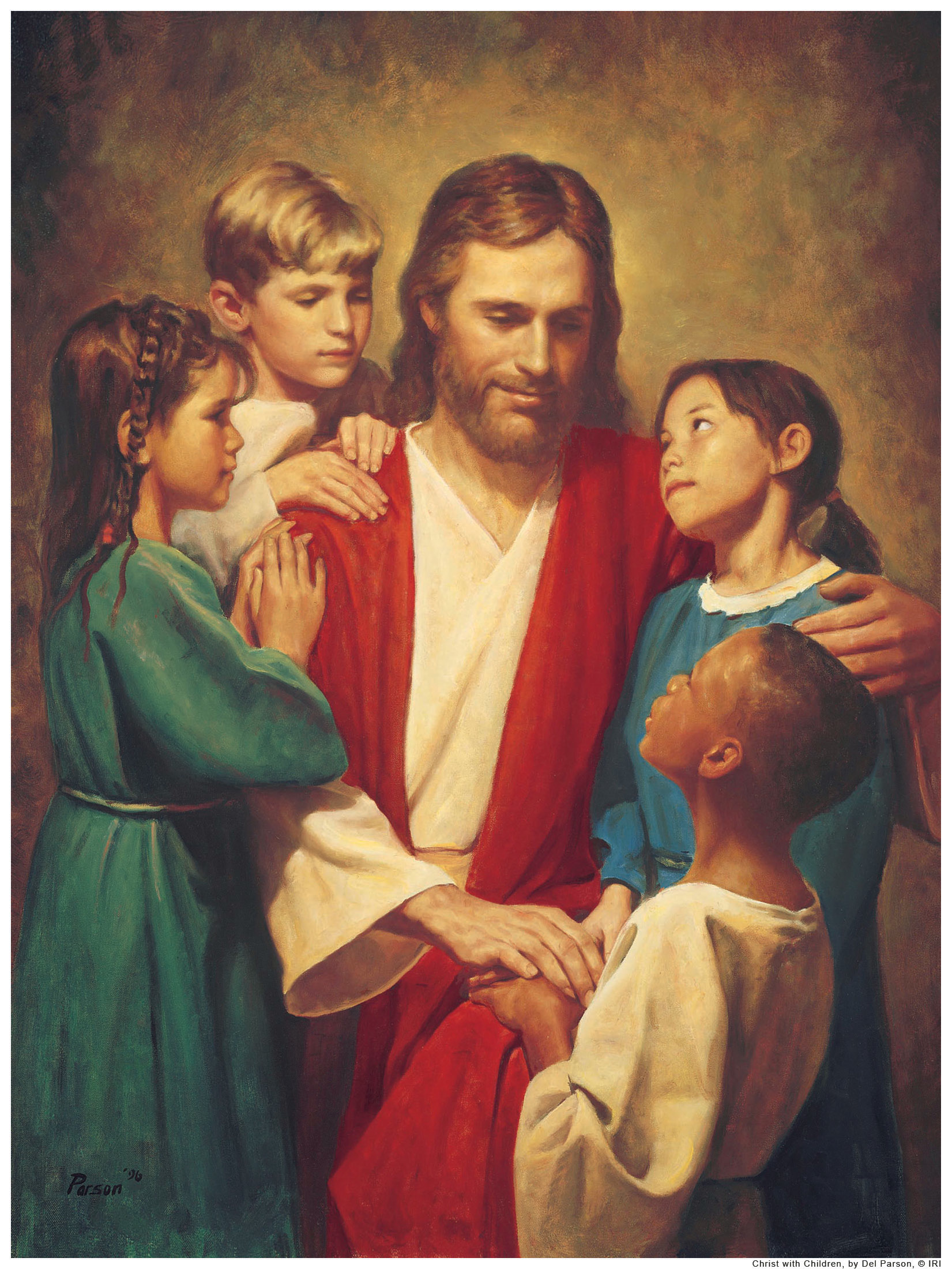 How great Thou artThen sings my soul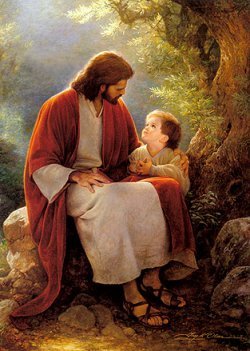 My Savior God to TheeHow great Thou art,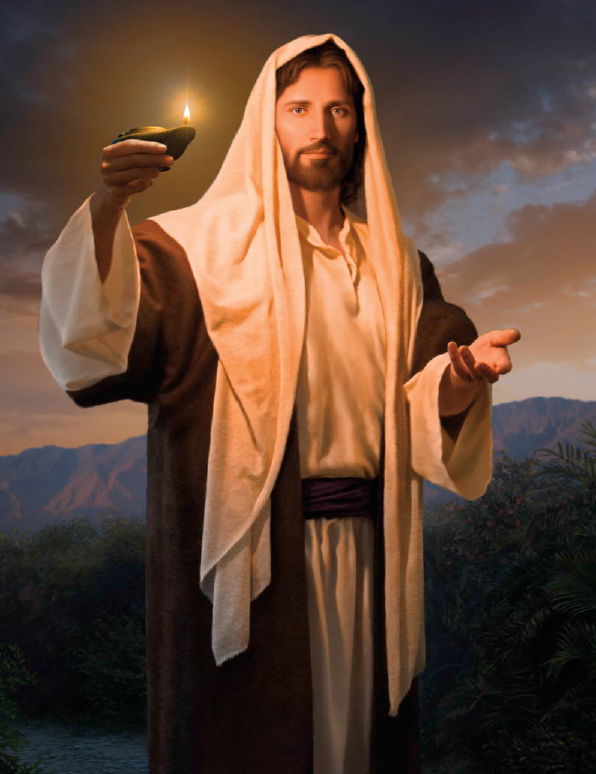 How great Thou art!